Príloha 3 Vzor Osvedčenia pre pracovníkov v medzinárodnej doprave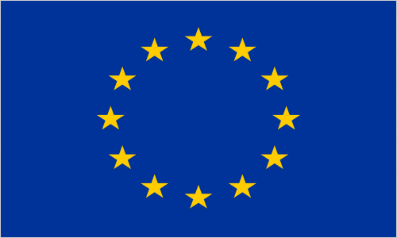 Osvedčenie pre pracovníkov v medzinárodnej dopraveTýmto sa potvrdzuje, že osoba:Meno a priezvisko:Dátum narodenia:Bytom:Vykonáva činnosti v medzinárodnej doprave ako *☐ vodič ťažkého nákladného vozidla☐ vodič autobusu☐ člen posádky lietadla vo verejnej preprave☐ rušňovodič☐ vlakový personál☐ kontrolór koľajových vozidiel☐ kapitán lode / vodca malého plavidla☐ člen posádky plavidla☐ posádka správy ciest☐ vodič vozidla s počtom miest do 9 prepravujúci osoby patriace do jednej z vyššie uvedených kategórií, ktorý je zamestnancom rovnakého zamestnávateľa prepravujúci uvedené osoby z alebo do miesta výkonu práce alebo preváža vozidlo za účelom takejto prepravy. * Označte krížikomV ............................................, dňa ..................................Za spoločnosť/úrad/organizáciu (Názov a podpis)